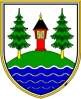 OBČINA PODVELKAPODVELKA 13 2363 PODVELKARAZPISNA DOKUMENTACIJA ZA JAVNO NAROČILO_POPRAVEK»GRADNJA VEČNAMENSKE ŠPORTNE DVORANE PRI OŠ BREZNO-PODVELKA«ODPRTI POSTOPEKOBJAVA NA PORTALU JAVNIH NAROČIL pod oznako JN004734/2019-B01Dokumentacija za predmetni postopek javnega naročanja obsega naslednjo dokumentacijo:Povabilo k oddaji ponudbeNavodilo ponudnikom za izdelavo ponudbeUgotavljanje sposobnostiPriloge razpisne dokumentacije:Ponudbena dokumentacija z ESPD obrazcemPopis predvidenega obsega delTehnično poročilo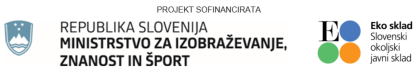 VSEBINA RAZPISNE DOKUMENTACIJEODPRTI POSTOPEK	1OBJAVA NA PORTALU JAVNIH NAROČIL	1pod oznako JN004734/2019-B01	11.	POVABILO K ODDAJI PONUDBE	52.	NAVODILA PONUDNIKOM ZA IZDELAVO PONUDBE	52.1.	INFORMACIJE O NAROČNIKU	52.2.	SPLOŠNE INFORMACIJE O JAVNEM NAROČILU	52.3.	PRAVNA PODLAGA ZA IZVEDBO JAVNEGA NAROČILA	52.4.	OBVESTILA IN POJASNILA RAZPISNE DOKUMENTACIJE	62.5.	PONUDBA – VSEBINA, OBLIKA, UMIK IN ODPIRANJE PONUDB	62.6.	PONUDNIK	72.7.	PODIZVAJALCI	72.8.	SKUPNA PONUDBA	82.9 VELJAVNOST PONUDBE	92.10 MERILO ZA IZBOR	92.11 PONUDBENA CENA IN PREDRAČUN	92.12 ROK PLAČILA	102.13 OPREMLJANJE IN OZNAČEVANJE PONUDBE	102.14 JAMSTVO ZA ODPRAVO NAPAK	112.15 SPREMEMBA, DOPOLNITEV ALI UMIK PONUDBE	112.16 JEZIK	112.17 STROŠKI	112.18 ALTERNATIVNE IN VARIANTNE PONUDBE	122.19 USTAVITEV POSTOPKA IN ZAVRNITEV VSEH PONUDB	122.19 SKLENITEV POGODBE	122.20 PODATKI O LASTNIŠKI STRUKTURI	122.21 PROTIKORUPCIJSKA KLAVZULA	122.22 OBVEZNOSTI IN ZAVEZA IZBRANEGA PONUDNIKA	122.23 VAROVANJE ZAUPNOSTI	132.24 PREVERITEV PONUDBE	142.25 ROK IZVEDBE DEL	143.	UGOTAVLJANJE SPOSOBNOSTI	143.1	RAZLOGI ZA IZKLJUČITEV	153.2	POGOJI ZA SODELOVANJE	183.3	OPIS POTREB IN ZAHTEVANIH ZNAČILNOSTI GRADNJE	203.4	OSTALO	20POVABILO K ODDAJI PONUDBEObčina Podvelka, Podvelka 13, 2363 Podvelka, v okviru javnega naročila z naslovom »Gradnja večnamenske športne dvorane pri OŠ Brezno – Podvelka v Občini Podvelka«, ki se izvaja po odprtem in ki je bilo na Portalu javnih naročil objavljeno dne 5.7.2019 pod številko objave JN004734/2019-B01, ponudnike skladno s 40. členom Zakona o javnem naročanju (Uradni list RS, št. 91/15, 14/18; v nadaljevanju: ZJN-3) vabi k oddaji prve ponudbe, ki mora biti v celoti pripravljena v skladu s predmetno razpisno dokumentacijo.NAVODILA PONUDNIKOM ZA IZDELAVO PONUDBEINFORMACIJE O NAROČNIKUNaziv: Občina PodvelkaNaslov: Podvelka 13, 2363 PodvelkaInternetni naslov: http://www.podvelka.si/ Zakoniti zastopnik: Anton Kovše, županKontaktna oseba: Dušan TkalecElektronski kontakt: obcina@podvelka.si Telefonski kontakt: +386 (0) 2 87 69 510SPLOŠNE INFORMACIJE O JAVNEM NAROČILUIme javnega naročila: »Gradnja večnamenske športne dvorane pri OŠ Brezno - Podvelka«Številka javnega naročila: 411-0006/2019Vrsta postopka javnega naročila: Javno naročilo bo izvedeno po odprtem postopku skladno s 40. členom ZJN-3. Vrsta javnega naročila: Pri predmetnem javnem naročilu gre za javno naročilo gradenj.Kratek opis predmeta javnega naročila: Predmet javnega naročila je gradnja Večnamenske športne dvorane pri OŠ Brezno - Podvelka, ki zajema gradnjo nove večnamenske dvorane z zunanjo ureditvijo.Razdelitev na sklope: Javno naročilo ni razdeljeno na sklope.Variante: Variantne ponudbe niso dopustne.Razpisna dokumentacija je dostopna na spletni strani: www.podvelka.siPRAVNA PODLAGA ZA IZVEDBO JAVNEGA NAROČILAJavno naročilo se izvaja na podlagi sledečih pravnih podlag:Zakona o javnem naročanju (Uradni list RS, št. 91/15, 14/18; v nadaljevanju: ZJN-3),Zakona o pravnem varstvu v postopkih javnega naročanja (Uradni list RS, št. 43/11, 60/11 – ZTP-D, 63/13 in 90/14 – ZDU-1I in 60/17; v nadaljevanju: ZPVPJN),Obligacijskega zakonika (Uradni list RS, št. 97/07- uradno prečiščeno besedilo, 64/16-odl. US, 20/18-OROZ631)ter na podlagi ostale veljavne zakonodaje na področju predmeta javnega naročila. Navedeno zakonodajo mora upoštevati ponudnik pri pripravi ponudbe in tudi izvajalec pri kasnejšem izvajanju del.OBVESTILA IN POJASNILA RAZPISNE DOKUMENTACIJENaročnik bo preko portala javnih naročil posredoval dodatna pojasnila v zvezi z razpisno dokumentacijo najpozneje 6 dni pred iztekom roka za oddajo ponudb, pod pogojem, da je bila zahteva za dodatna pojasnila posredovana pravočasno, to je do 24.7.2019 do 12.00 ure.Pojasnila razpisne dokumentacije oziroma kakršnokoli drugo vprašanje v zvezi z naročilom se lahko zahteva zgolj pisno v slovenskem jeziku in preko portala javnih naročil.Na zahteve za pojasnila oziroma druga vprašanja v zvezi z naročilom, zastavljena po tem roku, naročnik ne bo odgovarjal.Naročnik sme v skladu z 67. členom ZJN-3 spremeniti ali dopolniti razpisno dokumentacijo. Tovrstne spremembe in dopolnitve bo naročnik izdal v obliki dodatkov k razpisni dokumentaciji. Vsak dodatek k razpisni dokumentaciji postane sestavni del razpisne dokumentacije. Kot del razpisne dokumentacije štejejo tudi vprašanja in odgovori, objavljeni na portalu javnih naročil.PONUDBA – VSEBINA, OBLIKA, UMIK IN ODPIRANJE PONUDBPonudniki morajo ponudbe predložiti do 5. 8. 2019 do 09:00 ure, v informacijski sistem e-JN na spletnem naslovu https://ejn.gov.si/eJN2  v skladu s točko 3 dokumenta Navodila za uporabo informacijskega sistema za uporabo funkcionalnosti elektronske oddaje ponudb e-JN: PONUDNIKI (v nadaljevanju: Navodila za uporabo e-JN), ki je del te razpisne dokumentacije in objavljen na spletnem naslovu https://ejn.gov.si/eJN2 .Ponudnik se mora pred oddajo ponudbe registrirati na spletnem naslovu https://ejn.gov.si/eJN2, v skladu z Navodili za uporabo e-JN. Če je ponudnik že registriran v informacijski sistem e-JN, se v aplikacijo prijavi na istem naslovu.Uporabnik ponudnika, ki je v informacijskem sistemu e-JN pooblaščen za oddajanje ponudb, ponudbo odda s klikom na gumb »Oddaj«. Informacijski sistem e-JN ob oddaji ponudb zabeleži identiteto uporabnika in čas oddaje ponudbe. Uporabnik z dejanjem oddaje ponudbe izkaže in izjavi voljo v imenu ponudnika oddati zavezujočo ponudbo (18. člen Obligacijskega zakonika). Z oddajo ponudbe je le-ta zavezujoča za čas, naveden v ponudbi, razen če jo uporabnik ponudnika umakne ali spremeni pred potekom roka za oddajo ponudb.Ponudba se šteje za pravočasno oddano, če jo naročnik prejme preko sistema e-JN https://ejn.gov.si/eJN2 najkasneje do dneva in ure, kot je to določeno v e-JN in v obvestilu o naročilu, objavljenem na portalu javnih naročil. Za oddano ponudbo se šteje ponudba, ki je v informacijskem sistemu e-JN označena s statusom »ODDANO«.Ponudnik lahko do roka za oddajo ponudb svojo ponudbo umakne ali spremeni. Če ponudnik v informacijskem sistemu e-JN svojo ponudbo umakne, se šteje, da ponudba ni bila oddana in je naročnik v sistemu e-JN tudi ne bo videl. Če ponudnik svojo ponudbo v informacijskem sistemu e-JN spremeni, je naročniku v tem sistemu odprta zadnja oddana ponudba. Po preteku roka za predložitev ponudb ponudbe ne bo več mogoče oddati.Dostop do povezave za oddajo elektronske ponudbe v tem postopku javnega naročila je na naslednji povezavi: https://ejn.gov.si/ponudba/pages/aktualno/vstopna_stran.xhtml.Odpiranje ponudb bo potekalo avtomatično v informacijskem sistemu e-JN 5.8.2019 ob 9:30 uri na dan in uro, kot je to določeno v e-JN in v obvestilu o naročilu objavljenem na portalu javnih naročil na spletnem naslovu https://ejn.gov.si/eJN2.Odpiranje poteka tako, da informacijski sistem e-JN samodejno ob uri, ki je določena za javno odpiranje ponudb, prikaže podatke o ponudniku, o variantah, če so bile zahtevane oziroma dovoljene, ter omogoči dostop do .pdf dokumenta, ki ga ponudnik naloži v sistem e-JN pod razdelek »Predračun«. Javna objava se avtomatično zaključi po preteku 60 minut. Ponudniki, ki so oddali ponudbe, imajo te podatke v informacijskem sistemu e-JN na razpolago v razdelku »Zapisnik o odpiranju ponudb«.PONUDNIKPonudnik je lahko vsaka pravna in/ali fizična oseba (samostojni podjetniki posamezniki), registrirana za dejavnost, ki je predmet tega javnega naročila, ter izpolnjuje pogoje iz razpisne dokumentacije in ima za opravljanje te dejavnosti vsa predpisana dovoljenja ter je usposobljen za izvajanje.Ponudbo lahko predloži tudi skupina ponudnikov (skupna ponudba). Ponudba mora biti pripravljena v skladu z navodili iz te dokumentacije in podana na priloženih obrazcih. Naročnik bo na podlagi v nadaljevanju navedenih pogojev in meril izbral ponudnika, s katerim bo sklenil pogodbo.PODIZVAJALCIKadar namerava ponudnik izvesti javno naročilo s podizvajalci, mora v ponudbi:navesti vse podizvajalce ter vsak del javnega naročila, ki ga namerava oddati v podizvajanje (obrazec 3/3),kontaktne podatke in zakonite zastopnike predlaganih podizvajalcev s soglasjem podizvajalca (obrazec 3/4), priložiti pooblastilo za neposredno plačilo, če podizvajalec to zahteva (obrazec 3/5).Kadar namerava ponudnik izvesti javno naročilo s podizvajalcem, mora pogoje iz točke 3.2. teh navodil izpolnjevati tudi podizvajalec, ki sodeluje pri izvedbi javnega naročila.Neposredna plačila podizvajalcem na način, določen z ZJN-3 v petem odstavku 94. člena, so obvezna le v primeru, če podizvajalec v skladu in na način, določen v drugem in tretjem odstavku tega člena, zahteva neposredno plačilo, v nasprotnem primeru se upošteva šesti odstavek tega člena.Glavni izvajalec mora med izvajanjem javnega naročila gradnje naročnika obvestiti o morebitnih spremembah informacij iz te točke in poslati informacije o novih podizvajalcih, ki jih namerava naknadno vključiti v izvajanje takšnih gradenj, in sicer najkasneje v petih dneh po spremembi. V primeru vključitve novih podizvajalcev mora glavni izvajalec skupaj z obvestilom posredovati tudi podatke in dokumente iz prvega in drugega odstavka te točke.Naročnik bo skladno z določilom četrtega odstavka 94. člena ZJN-3 zavrnil podizvajalca, pri katerem obstajajo razlogi za izključitev navedeni v tej dokumentaciji. Če bo naročnik presodil, da bi zamenjava podizvajalca, ali vključitev novega podizvajalca vplivala na nemoteno delo, ali če novi podizvajalec ne izpolnjuje zahtev, kot jih je naročnik določil za podizvajalce, bo podizvajalca zavrnil in o tem najpozneje v roku 10 dni od prejema predloga o zamenjavi ali vključitvi novega podizvajalca obvestil glavnega izvajalca.Ponudnik prevzema odgovornost za izvedbo celotnega javnega naročila, vključno z deli, ki jih je oddal podizvajalcem.Izbrani ponudnik mora na poziv naročnika v postopku javnega naročanja ali pri izvajanju javnega naročila posredovati podatke o:svojih ustanoviteljih, družbenikih, vključno s tihimi družbeniki, delničarjih, komandistih ali drugih lastnikih in podatke o lastniških deležih navedenih oseb;gospodarskih subjektih, za katere se glede na določbe zakona, ki ureja gospodarske družbe, šteje, da so z njim povezane družbe. Izbrani ponudnik mora podatke iz prejšnjega odstavka posredovati naročniku v roku osmih dni od prejema poziva.SKUPNA PONUDBASkupno ponudbo lahko predloži skupina gospodarskih subjektov. V primeru skupne ponudbe bo naročnik od izbrane skupine zahteval predložitev ustreznega akta o skupni izvedbi naročila, ki mora vsebovati vsaj:navedbo vseh partnerjev v skupini (naziv in naslov partnerja, zakonitega zastopnika, matična številka, davčna številka, številka transakcijskega računa),pooblastilo vodilnemu partnerju v skupini,neomejeno solidarno odgovornost vseh partnerjev v skupini do naročnika,področje dela, ki ga bo prevzel in izvedel vsak partner v skupini in delež vsakega partnerja v skupini v % in vrednost del, ki jih prevzema posamezni partner v skupini,način plačila preko vodilnega partnerja v skupini ali vsakemu od partnerjev v skupini,določbe v primeru izstopa kateregakoli od partnerjev v skupini,reševanje sporov med partnerji v skupini,druge morebitne pravice in obveznosti med partnerji v skupini,rok veljavnosti pravnega akta.Vsak član skupine ponudnikov v okviru skupne ponudbe odgovarja naročniku neomejeno solidarno.Posamezni člani skupine izvajalcev v okviru skupne ponudbe morajo predložiti pisne izjave vseh članov skupine, ki bodo sodelovali pri realizaciji naročila, da imajo med seboj poravnane vse svoje medsebojne poslovne obveznosti.V primeru, da skupina ponudnikov predloži skupno ponudbo, mora ponudnik obrazec 3/1 predložiti za vsakega posameznega ponudnika. Vsak ponudnik iz skupine ponudnikov mora posamično izpolnjevati razpisne pogoje.Referenco partnerja v skupni ponudbi bo naročnik upošteval izključno in samo pod pogojem, da posamezna referenca v celoti ustreza pogojem v zvezi z referencami, ki jih je naročnik določil pod točko 3.2.2.2. in pod pogojem, da partner dejansko prevzame tista dela pri izvedbi naročila, za katere je izkazal usposobljenost.Če je javno naročilo v izvajanje oddano ponudnikom, ki so oddali skupno ponudbo, menjava članov skupine tekom izvajanja pogodbe ni mogoča. V kolikor kateri od članov skupine želi prenehati z izvajanjem javnega naročila oziroma je zoper katerega od članov skupine uveden postopek, namen katerega je prenehanje poslovanja, bo naročnik odpovedal pogodbo o izvedbi javnega naročila.2.9 VELJAVNOST PONUDBE Ponudba mora veljati najmanj 90 dni od datuma določenega za sprejemanje ponudb. V kolikor zaradi objektivnih okoliščin v roku veljavnosti ponudbe ne pride do podpisa pogodbe, lahko naročnik zahteva od ponudnikov, da za določeno število dni podaljšajo rok veljavnosti ponudb. Zahteve in odgovori v zvezi s podaljšanjem ponudb morajo biti v pisni obliki. Če ponudnik zavrne takšno zahtevo, je s to zavrnitvijo njegova ponudba izločena.2.10 MERILO ZA IZBORZa izbor najugodnejšega ponudnika bo uporabljeno merilo "najnižja ponudbena cena".2.11 PONUDBENA CENA IN PREDRAČUNPonudbena cena skupaj z davkom (22 % DDV) in vključenimi vsemi popusti, ki bi bili upoštevani, če bi prišlo do sklenitve pogodbe, mora biti v EUR, glede na pogoje tega razpisa, posredovana za celotno obdobje izvajanja javnega naročila. Javno naročilo se izvede za vsa dela. Ponudnik mora predložiti izdelan ponudbeni predračun v EUR, kot izhaja iz predloženega obrazca/popisa del.Ponudnik, ki v sistemu E-JN oddaja ponudbo, naloži svoj ESPD v razdelek »ESPD – ponudnik«, ESPD ostalih sodelujočih pa naloži v razdelek »ESPD – ostali sodelujoči«. Ponudnik, ki v sistemu e_JN oddaja ponudbo, naloži elektronsko podpisan ESPD v xml. Obliki ali nepodpisan ESPD v xml. Obliki, pri čemer se v slednjem primeru v skladu s Splošnimi pogoji uporabe informacijskega sistema e_JN šteje, da je oddan pravno zavezujoč dokument, ki ima enako veljavnost kot podpisan.Za ostale sodelujoče ponudnik v razdelek »ESPD – ostali sodelujoči« priloži podpisane ESPD v pdf. obliki, ali v elektronski obliki podpisan xml.Obrazec ESPD predstavlja uradno izjavo gospodarskega subjekta, da zanj ne obstajajo razlogi za izključitev in da izpolnjuje pogoje za sodelovanje, hkrati pa zagotavlja ustrezne informacije, ki jih zahteva naročnik. Obrazec ESPD vključuje tudi uradno izjavo o tem, da bo gospodarski subjekt na zahtevo in brez odlašanja sposoben predložiti dokazila, ki dokazujejo neobstoj razlogov za izključitev oziroma izpolnjevanje pogojev za sodelovanje.Navedbe v ESPD, ki jih predloži gospodarski subjekt, morajo biti veljavne.Gospodarski subjekt naročnikov obrazec ESPD (datoteka XML) uvozi na spletni strani portala javnih naročil/ESPD: http://www.enarocanje.si/ESPD/ in v njega neposredno vnese zahtevane podatke.Izpolnjen in podpisan ESPD mora biti v ponudbi priložen za vse gospodarske subjekte, ki v kakršnikoli vlogi  sodelujejo v ponudbi (ponudnik, sodelujoči ponudniki v primeru skupne ponudbe, gospodarski subjekti, na katerih kapacitete se sklicuje ponudnik in podizvajalci).2.12 ROK PLAČILANaročnik bo nesporni znesek začasne situacije plačal v roku 30 dni od dneva prejetja situacije, in sicer 90 % izvedenih in obračunanih del. 10 % bo naročnik plačal v roku 30 dni po dokončanju objekta, odpravljenih pomanjkljivostih, prevzemu objekta in prejema končne situacije.Pogodbene cene so fiksne. Izvajalec ni upravičen do podražitev. Plačilo je izvršeno z dnem prispetja nakazila na TRR izvajalca.Izvajalec mora k situaciji obvezno predložiti predhodno potrjene račune oziroma situacije podizvajalcev, ki bodo opravljali dela po tej pogodbi in dovolilo za direktno plačilo podizvajalcu.2.13 OPREMLJANJE IN OZNAČEVANJE PONUDBE Ponudba se sestavi tako, da ponudnik vpiše zahtevane podatke v obrazce, ki so sestavni del razpisne dokumentacije oziroma posameznih delov le-te ter priloži zahtevane listine k določenim obrazcem. Ponudnik mora priloženi vzorec pogodbe izpolniti na praznih mestih ter parafirati pogodbo. Ponudba s ponudbeno dokumentacijo mora biti predložena naročniku na originalnih vzorcih razpisnega gradiva oziroma ponudbenih obrazcih naročnika, ki so sestavni del te dokumentacije. V primeru dvoma, da dokumenti, ki jih je ponudnik predložil v predmetnem postopku javnega naročanja, ne ustrezajo dejanskemu stanju, bo naročnik od ponudnika zahteval dopolnitev njegove ponudbe le v primeru, če določenega dejstva ne bo mogel sam preveriti. Ponudnik v informacijskem sistemu e-JN v razdelek »Predračun« naloži izpolnjen obrazec »Povzetek predračuna (rekapitulacija) v pdf. datoteki, ki bo dostopen na javnem odpiranju ponudb, obrazec »Predračun« pa skupaj z ostalo zahtevano dikumentacijo naloži v razdelek »Druge priloge«. V primeru razhajanj med podatki v Povzetku predračuna (rekapitulaciji) – naloženim v razdelek  »Predračun«, in celotnim Predračunom – naloženim v razdelek »Druge priloge«, kot veljavni štejejo podatki v celotnem predračunu, naloženim v razdelku »Druge priloge«.Ponudnik mora v Predračunu ponujati vse pozicije, ob upoštevanju tehničnih specifikacij, ki so del razpisne dokumentacije.Ponudnik mora izpolniti vse postavke v predračunu. V kolikor ponudnik cene v posamezno postavko ne vpiše, se šteje, da predmetne postavke ne ponuja in tako ne izpolnjuje vseh zahtev naročnika iz predmetne razpisne dokumentacije.V kolikor ponudnik vpiše ceno nič (0) EUR, se šteje, da ponuja postavko brezplačno.Ponudnik ne sme spreminjati vsebine predračuna.Ponujena cena z DDV mora zajemati vse popuste in stroške (dobave blaga, prevozne in morebitne druge stroške..)Ponudniki morajo v dokumentaciji izpolniti vsa prazna mesta z jasnimi tiskanimi črkami. Morebitne popravke mora ponudnik opremiti z žigom in podpisom pooblaščene osebe ob popravku. Ponudba mora biti podana na obrazcih iz ponudbene dokumentacije in v skladu s temi navodili. Ponudnik brez soglasja naročnika ne sme spreminjati dokumentacije in obrazcev, ki jih je pripravil naročnik. V primeru kakršnihkoli vsebinskih sprememb, popravkov ali drugih posegov v predložene obrazce, bo ponudnik izločen iz postopka. V primeru dvoma velja zapisano v obrazcih, ki jih je objavil naročnik. V primeru nebistvenih odstopanj se upoštevajo obrazci, ki jih je objavil naročnik.2.14 JAMSTVO ZA ODPRAVO NAPAKIzbrani ponudnik, s katerim bo sklenjena pogodba, jamči za odpravo vseh vrst napak, skladno z določili veljavnega Obligacijskega zakonika in ostalimi veljavnimi predpisi. Izbrani ponudnik se s prijavo na to javno naročilo zavezuje, da bo v garancijskem roku, ki traja pet (5) let za kakovost izvedenih del in deset (10) let za solidnost gradnje od primopredaje objektov, na lastne stroške odpravil vse morebitne pomanjkljivosti na objektu, ki se pokažejo med garancijskim rokom in so nastale zaradi tega, ker se ni držal svojih obveznosti glede kakovosti del in materiala. Izbrani ponudnik v celoti odgovarja za izvedbo prejetega naročila proti naročniku.Če je naročilo oddano skupini izvajalcev, le-ti odgovarjajo naročniku neomejeno solidarno.2.15 SPREMEMBA, DOPOLNITEV ALI UMIK PONUDBE Ponudnik lahko do roka za oddajo ponudb svojo ponudbo umakne ali spremeni. Če ponudnik v informacijskem sistemu e-JN svojo ponudbo umakne, se šteje, da ponudba ni bila oddana in je naročnik v sistemu e-JN tudi ne bo videl. Če ponudnik svojo ponudbo v informacijskem sistemu e-JN spremeni, je naročniku v tem sistemu odprta zadnja oddana ponudba. Po preteku roka za predložitev ponudb ponudbe ne bo več mogoče oddati.Ob ugotovitvi, da je ponudba formalno nepopolna, bo naročnik dopustil in omogočil dopolnitev take ponudbe. Naročnik bo od ponudnika zahteval dopolnitev take ponudbe le v primeru, da določenega dejstva ne bo mogel sam preveriti. Če ponudnik v roku, ki mu ga bo določil naročnik, ponudbe ne bo ustrezno dopolnil, bo naročnik tako ponudbo izločil.Ponudnik ne sme spreminjati svoje cene in ponudbe v okviru meril ter tistega dela ponudbe, ki se veže na tehnične specifikacije predmeta javnega naročila oziroma tistih elementov ponudbe, ki lahko ali bi lahko vplivali na drugačno razvrstitev njegove ponudbe glede na ostale ponudbe, ki jih je naročnik prejel v postopku javnega naročanja.2.16 JEZIKPostopek javnega naročanja poteka v slovenskem jeziku.Ponudbe morajo biti napisane v slovenskem jeziku. V slovenskem jeziku morajo biti vsi ponudbeni dokumenti z izjemo certifikatov, tehničnih dokazil in preizkusov ter neobveznega komercialnega informativnega gradiva, ki je lahko v angleškem jeziku.Vsa dokazila za izpolnjevanje sposobnosti, ki so v tujem jeziku, morajo biti prevedena v slovenski jezik. Ponudnik priloži v ponudbeni dokumentaciji original dokumenta v tujem jezik, zraven pa priloži slovenski prevod dokumenta.Če naročnik ob pregledovanju ponudb meni, da je potrebno del ponudbe, ki ni predložen v slovenskem jeziku, prevesti v slovenski jezik, lahko od ponudnika zahteva, da to stori na lastne stroške ter mu zato določi ustrezen rok.V primeru neskladja med ponudbeno dokumentacijo v slovenskem in tujem jeziku, se kot zavezujoča upošteva ponudbena dokumentacija oziroma njen uradni prevod v slovenskem jeziku.2.17 STROŠKIPonudnik nosi vse stroške povezane s pripravo in predložitvijo ponudbe.2.18 ALTERNATIVNE IN VARIANTNE PONUDBEAlternativne in variantne ponudbe niso dovoljene.2.19 USTAVITEV POSTOPKA IN ZAVRNITEV VSEH PONUDBNaročnik si pridržuje pravico do zavrnitve vseh ponudb in ustavitve postopka, vse v skladu z 90. čl. ZJN-3.Naročnik ne odgovarja za škodo, ki bi utegnila nastati izbranemu ponudniku zaradi dejstva, da pogodba ne bi bila sklenjena.2.19 SKLENITEV POGODBENaročnik bo sklenil pogodbo z izbranim ponudnikom po pravnomočnosti odločitve o izbiri. Izbrani ponudnik je dolžan takoj oziroma najkasneje v roku 8 (osmih) dni po prejemu poziva k podpisu pogodbe pristopiti k njeni sklenitvi. Če se ponudnik v navedenem roku ne odzove na poziv, se lahko šteje, da je odstopil od ponudbe. V primeru, da najugodnejši ponudnik ne pristopi k podpisu pogodbe ali v primeru, da najugodnejši ponudnik odstopi od pogodbe, lahko naročnik odda razpisano javno naročilo naslednjemu najugodnejšemu ponudniku.2.20 PODATKI O LASTNIŠKI STRUKTURIIzbrani ponudnik mora v roku osmih (8) dni od prejema naročnikovega poziva posredovati podatke o:svojih ustanoviteljih, družbenikih, delničarjih, komanditistih ali drugih lastnikih in podatke o lastniških deležih navedenih oseb;gospodarskih subjektih, za katere se glede na določbe zakona, ki ureja gospodarske družbe, šteje, da so z njimi povezane družbe.2.21 PROTIKORUPCIJSKA KLAVZULANaročnik bo izločil iz postopka izbire ponudnika v primerih, ko obstaja utemeljen sum, da je ponudnik ali druga oseba v njegovem imenu, delavcu naročnika ali drugi osebi, ki lahko vpliva na odločitev naročnika v postopku oddaje javnega naročila, obljubil, ponudil ali dal kakršnokoli (premoženjsko ali nepremoženjsko) korist z namenom, da bi tako vplival na vsebino, dejanje ali odločitev naročnika glede ponudbe pred, med ali po izbiri ponudnika. V zvezi z navedenim se upoštevajo določbe ZIntPK.2.22 OBVEZNOSTI IN ZAVEZA IZBRANEGA PONUDNIKAIzvajalec mora razpisana dela izvršiti pravilno in kvalitetno po pravilih stroke, v skladu z veljavnimi predpisi Republike Slovenije (zakoni, podzakonskimi akti, standardi, tehničnimi navodili, priporočili in normativi) ter v skladu s temi predpisi voditi vso zahtevano dokumentacijo. Pogodbena dela se morajo izvajati s strokovno ustrezno usposobljenim kadrom.Za vse faze dela bo moral izvajalec del izvajati ukrepe za zagotavljanje varnega in zdravega dela v skladu z veljavno zakonodajo. Naročnik ne bo prevzel iz naslova varstva in zdravja pri delu nobene odgovornosti.Ponudnik/izvajalec mora imeti zavarovano svojo odgovornost za škodo, ki bi utegnila nastati naročniku in tretjim osebam v zvezi z opravljanjem njegove dejavnosti.Ponudnik se kot morebitni prevzemnik javnega naročila zavezuje:da bo vsa zahtevana dela izvajal strokovno in kvalitetno po pravilih stroke v skladu z veljavnimi predpisi (zakoni, pravilniki, standardi, tehničnimi soglasij), tehničnimi navodili, priporočili in normativi;da bo javno naročilo izvajal s strokovno usposobljenimi delavci oziroma kadrom;da bo v primeru zamenjave priglašenih podizvajalcev ali priglašenih kadrov, pred menjavo le teh pridobil pisno soglasje naročnika;da bo v primeru uvedbe novih podizvajalcev, ki niso priglašeni v ponudbi, pridobil pisno soglasje naročnika;da bodo vsi novi podizvajalci, ki niso navedeni v ponudbi, izpolnjevali vse naročnikove pogoje, ki jih morajo izpolnjevati podizvajalci;da bodo vsi zamenjani kadri, v primeru morebitne menjave, izpolnjevali kadrovske pogoje, ki jih je določil naročnik v razpisni dokumentaciji;da se v celoti strinja in sprejema pogoje naročnika, navedene v tej razpisni dokumentaciji, da po njih daje svojo ponudbo za izvedbo razpisnih del ter da pod navedenimi pogoji pristopa k izvedbi predmeta javnega naročila;da je ob izdelavi ponudbe pregledal vso razpoložljivo razpisno dokumentacijo;da je v celoti seznanjen z vso relevantno zakonodajo, ki se upošteva pri oddaji tega javnega naročila;da je v celoti seznanjen z obsegom in zahtevnostjo javnega naročila;da ne bo imel do naročnika predmetnega javnega naročila nobenega odškodninskega zahtevka, če ne bo izbran kot najugodnejši ponudnik;da v primeru prekinitve postopka oddaje javnega naročila od naročnika ne bo zahteval nobenega povračila stroškov ali povrnitve škode;da bo vse prevzete obveznosti izpolnil v predpisani količini, kvaliteti in rokih, kot to izhaja iz razpisne dokumentacije za oddajo tega javnega naročila;da je pri sestavi ponudbe upošteval obveznosti do svojih morebitnih podizvajalcev;za resničnost oziroma verodostojnost podatkov in prilog k ponudbi;izvajalci del se morajo medsebojno usklajevati s ciljem pravočasnega in kvalitetnega dokončanja vseh del, vse to pa v dogovoru z nadzorom in inženiringom.2.23 VAROVANJE ZAUPNOSTIPonudniki, ki z udeležbo na javnem razpisu oziroma pri izvrševanju pogodbenih obveznosti zvedo za zaupne podatke, so jih dolžni varovati po predpisih. Podatki povezani z razlago, ocenjevanjem in primerjavo ponudb, ne bodo posredovani ponudnikom ali katerikoli drugi osebi, ki ni uradno vključena v postopek, vse do izdaje obvestila o izbiri. Podatki, ki jih bo ponudnik upravičeno označil kot poslovno skrivnost, bodo uporabljeni samo za namene javnega razpisa in ne bodo dostopni nikomur izven kroga oseb, ki bodo vključene v razpisni postopek. Ti podatki ne bodo objavljeni na odpiranju ponudb niti v nadaljevanju postopka ali kasneje. Kot poslovno skrivnost lahko ponudnik označi dokumente, za katere je tako določeno z veljavnimi predpisi. Kot poslovna skrivnost bodo obravnavani samo tisti dokumenti, ki bodo imeli v ponudbeni dokumentaciji na vsakem posameznem listu izpisano »poslovna skrivnost« oz. za katere bo v skladu z 39. členom Zakona o gospodarskih družbah (Uradni list RS, št. 65/09 – uradno prečiščeno besedilo, 33/11, 91/11, 32/12, 57/12, 44/13 – odl. US, 82/13,55/15, 15/17, 22/19-ZPosS) izdan in priložen poseben sklep.2.24 PREVERITEV PONUDBENaročnik bo najkasneje pred sklenitvijo pogodbe o oddaji javnega naročila, preveril obstoj in vsebino podatkov iz izbrane ponudbe oziroma druge navedbe iz ponudbe.V kolikor naročnik v postopku javnega naročanja ugotovi, da je posamezni ponudnik v ponudbi predložil neresnična in zavajajoča dokazila, je dolžan ponudnika izločiti iz nadaljnjega postopka. O tem bo naročnik obvestil ministrstvo, pristojno za finance, ki vodi evidenco o ponudnikih z negativnimi referencami. Ponudnika oz. podizvajalca se izloči iz postopkov javnega naročanja za obdobje treh let.2.25 ROK IZVEDBE DELRok izvedbe razpisanih del je: Začetek: takoj po sklenitvi pogodbeDokončanje: 31. 8. 2020.UGOTAVLJANJE SPOSOBNOSTIPonudnik mora izpolnjevati vse pogoje, ki so navedeni v predmetni razpisni dokumentaciji. Vrsta dokazila s katerim ponudnik izkaže izpolnjevanje zahtevanega pogoja, je navedena za vsakim zahtevanim pogojem.Ponudnik mora izpolnjevati vse pogoje, ki so navedeni v predmetni razpisni dokumentaciji. Vrsta dokazila, s katerim ponudnik izkaže izpolnjevanje zahtevanega pogoja, je navedena za vsakim zahtevanim pogojem.Ponudnik lahko vsa zahtevana dokazila predloži skupaj s ponudbo.Naročnik namesto potrdil, ki jih izdajajo javni organi ali tretje osebe, sprejme kot predhodni dokaz Enotni evropski dokument v zvezi z oddajo javnega naročila (v nadaljevanju: ESPD). Obrazec ESPD predstavlja uradno izjavo gospodarskega subjekta, da zanj ne obstajajo razlogi za izključitev in da izpolnjuje pogoje za sodelovanje, hkrati pa zagotavlja ustrezne informacije, ki jih zahteva naročnik. Obrazec ESPD vključuje tudi uradno izjavo o tem, da bo gospodarski subjekt na zahtevo in brez odlašanja sposoben predložiti dokazila, ki dokazujejo neobstoj razlogov za izključitev oziroma izpolnjevanje pogojev za sodelovanje.Naročnik je ESPD ustvaril v aplikaciji za eESPD na Portalu javnih naročil. Datoteka za uvoz ESPD (v obliki .xml) je priloga razpisne dokumentacije. Ponudnik uvozi naročnikov ESPD v spletno aplikacijo za eESPD na Portalu javnih naročil in vanj neposredno vnese zahtevane podatke, ga shrani na svojem računalniku ali drugem elektronskem mediju, natisne ter podpisanega priloži k ponudbeni dokumentaciji, ki jo do roka za oddajo ponudb predloži naročniku. V kolikor ponudnik uporablja žig, obrazec tudi žigosa. Naročnik lahko ponudnike kadarkoli med postopkom pozove, da predložijo vsa dokazila ali del dokazil v zvezi z navedbami v ESPD.Če lahko naročnik dokazila pridobi neposredno v bazi podatkov, mora ESPD vsebovati tudi informacije, ki so potrebne v ta namen, zlasti spletni naslov baze podatkov, podatke za identifikacijo, če je to potrebno, pa tudi soglasje, da pridobi dokazilo naročnik.V primeru skupne ponudbe morajo ESPD predložiti vsi partnerji v skupini, pri čemer vsak partner izpolni svoj ESPD. Poleg svojega ESPD mora ponudnik naročniku predložiti tudi ESPD-je, ki so jih izpolnili:subjekti, katerih zmogljivosti namerava uporabiti ponudnik v skladu z 81. členom ZJN-3. To so tistisubjekti, na katerih zmogljivosti se sklicuje ponudnik, da izkaže, da izpolnjuje pogoje za sodelovanje, inpodizvajalci, in sicer ne glede na to, ali jih ponudnik nominira v ponudbi ali predlaga njihovo vključitev v izvedbo javnega naročila po oddaji naročila. V slednjem primeru mora izbrani ponudnik ESPD podizvajalca predložiti takrat, ko ga nominira.Gospodarski subjekt mora ESPD izpolniti skrbno in v njem navesti resnične podatke, saj se v nasprotnem primeru šteje, da je podal lažno izjavo, kar je prekršek iz 5. točke prvega odstavka oziroma 1. točke drugega odstavka 112. člena ZJN-3, ki se sankcionira z globo in izločitvijo iz postopkov javnega naročanja za obdobje treh oziroma petih let.Naročnik lahko ponudnike kadarkoli med postopkom pozove, da predložijo vsa dokazila ali del dokazil v zvezi z navedbami v predloženih izjavah, ki so del te razpisne dokumentacije. Naročnik si pridržuje pravico, da pozove ponudnike, da dopolnijo ali pojasnijo predložena potrdila.Za dopustnost ponudbe mora ponudnik:upoštevati navodila ponudnikom za izdelavo ponudbe,podati ponudbo na obrazcih, ki jih je pripravil naročnik in so priloga te razpisne dokumentacije,izpolnjevati spodaj navedene pogoje.RAZLOGI ZA IZKLJUČITEVRazlogi za izključitev se nanašajo v primeru skupne ponudbe na vsakega izmed partnerjev, v primeru nastopa s podizvajalci pa tudi na podizvajalce in subjekte katerih zmogljivosti uporablja ponudnik.Naročnik bo iz postopka javnega naročanja izločil ponudnika, pri katerem bodo obstajali naslednji razlogi za izključitev:3.1.1 Naročnik bo iz sodelovanja v postopku javnega naročanja izključil gospodarski subjekt, če bo pri preverjanju v skladu s 77., 79. in 80. členom ZJN-3 ugotovil ali se kako drugače seznanil, da je bila gospodarskemu subjektu ali osebi, ki je članica upravnega, vodstvenega ali nadzornega organa tega gospodarskega subjekta ali ima ta oseba pooblastila za njegovo zastopanje ali odločanje ali nadzor v njem, izrečena pravnomočna obsodba, ki ima elemente naslednjih kaznivih dejanj, ki so opredeljena v Kazenskem zakoniku (Uradni list RS, št. 95/04 – uradno prečiščeno besedilo in 55/08 – KZ-1; v nadaljnjem besedilu: KZ-1):terorizem (108. člen KZ-1),financiranje terorizma (109. člen KZ-1),ščuvanje in javno poveličevanje terorističnih dejanj (110. člen KZ-1),novačenje in usposabljanje za terorizem (111. člen KZ-1),spravljanje v suženjsko razmerje (112. člen KZ-1),trgovina z ljudmi (113. člen KZ-1),sprejemanje podkupnine pri volitvah (157. člen KZ-1),goljufija (211. člen KZ-1),protipravno omejevanje konkurence (225. člen KZ-1),povzročitev stečaja z goljufijo ali nevestnim poslovanjem (226. člen KZ-1),oškodovanje upnikov (227. člen KZ-1),poslovna goljufija (228. člen KZ-1),goljufija na škodo Evropske unije (229. člen KZ-1),preslepitev pri pridobitvi in uporabi posojila ali ugodnosti (230. člen KZ-1),preslepitev pri poslovanju z vrednostnimi papirji (231. člen KZ-1),preslepitev kupcev (232. člen KZ-1),neupravičena uporaba tuje oznake ali modela (233. člen KZ-1),neupravičena uporaba tujega izuma ali topografije (234. člen KZ-1),ponareditev ali uničenje poslovnih listin (235. člen KZ-1),izdaja in neupravičena pridobitev poslovne skrivnosti (236. člen KZ-1),zloraba informacijskega sistema (237. člen KZ-1),zloraba notranje informacije (238. člen KZ-1),zloraba trga finančnih instrumentov (239. člen KZ-1),zloraba položaja ali zaupanja pri gospodarski dejavnosti (240. člen KZ-1),nedovoljeno sprejemanje daril (241. člen KZ-1),nedovoljeno dajanje daril (242. člen KZ-1),ponarejanje denarja (243. člen KZ-1),ponarejanje in uporaba ponarejenih vrednotnic ali vrednostnih papirjev (244. člen KZ-1),pranje denarja (245. člen KZ-1),zloraba negotovinskega plačilnega sredstva (246. člen KZ-1),uporaba ponarejenega negotovinskega plačilnega sredstva (247. člen KZ-1),izdelava, pridobitev in odtujitev pripomočkov za ponarejanje (248. člen KZ-1),davčna zatajitev (249. člen KZ-1),tihotapstvo (250. člen KZ-1),zloraba uradnega položaja ali uradnih pravic (257. člen KZ-1),oškodovanje javnih sredstev (257a. člen KZ-1),izdaja tajnih podatkov (260. člen KZ-1),jemanje podkupnine (261. člen KZ-1),dajanje podkupnine (262. člen KZ-1),sprejemanje koristi za nezakonito posredovanje (263. člen KZ-1),dajanje daril za nezakonito posredovanje (264. člen KZ-1),hudodelsko združevanje (294. člen KZ-1).DOKAZILO:izpolnjen ESPD obrazec - v primeru skupne ponudbe mora pogoj izpolniti vsak izmed partnerjev, v primeru da gospodarski subjekt nastopa s podizvajalci, morajo pogoj izpolniti tudi podizvajalci. 3.1.2 Naročnik bo iz sodelovanja v postopku javnega naročanja izključil gospodarski subjekt, če bo pri preverjanju v skladu s 77. členom ZJN-3 ugotovil, da gospodarski subjekt ne izpolnjuje obveznih dajatev in drugih denarnih nedavčnih obveznosti v skladu z zakonom, ki ureja finančno upravo, ki jih pobira davčni organ v skladu s predpisi države, v kateri ima sedež, ali predpisi države naročnika, če vrednost teh neplačanih zapadlih obveznosti na dan oddaje ponudbe ali prijave znaša 50 eurov ali več. Šteje se, da gospodarski subjekt ne izpolnjuje obveznosti iz prejšnjega stavka tudi, če na dan oddaje ponudbe ali prijave ni imel predloženih vseh obračunov davčnih odtegljajev za dohodke iz delovnega razmerja za obdobje zadnjih petih let do dne oddaje ponudbe ali prijave.DOKAZILO:izpolnjen ESPD obrazec - v primeru skupne ponudbe mora pogoj izpolniti vsak izmed partnerjev, v primeru da gospodarski subjekt nastopa s podizvajalci morajo pogoj izpolniti tudi podizvajalci.3.1.3 Naročnik bo iz sodelovanja v postopku javnega naročanja izključil gospodarski subjekt, če je ponudnik na dan, ko poteče rok za oddajo ponudbe izločen iz postopkov oddaje javnih naročil zaradi uvrstitve v evidenco gospodarskih subjektov z negativnimi referencami. DOKAZILO: izpolnjen ESPD obrazec - v primeru skupne ponudbe mora pogoj izpolniti vsak izmed partnerjev, v primeru da gospodarski subjekt nastopa s podizvajalci morajo pogoj izpolniti tudi podizvajalci. 3.1.4 Naročnik bo iz sodelovanja v postopku javnega naročanja izključil gospodarski subjekt, če mu je bila v zadnjih treh letih pred potekom roka za oddajo ponudbe s pravnomočno odločbo pristojnega organa Republike Slovenije ali druge države članice ali tretje države dvakrat izrečena globa zaradi prekrška v zvezi s plačilom za delo. DOKAZILO: izpolnjen ESPD obrazec - v primeru skupne ponudbe mora pogoj izpolniti vsak izmed partnerjev, v primeru da gospodarski subjekt nastopa s podizvajalci morajo pogoj izpolniti tudi podizvajalci. 3.1.5  Naročnik bo iz sodelovanja v postopku javnega naročanja izključil gospodarski subjekt, če se je nad njim začel postopek zaradi insolventnosti ali prisilnega prenehanja po zakonu, ki ureja postopek zaradi insolventnosti in prisilnega prenehanja, ali postopek likvidacije po zakonu, ki ureja gospodarske družbe, če njegova sredstva ali poslovanje upravlja upravitelj ali sodišče, ali če so njegove poslovne dejavnosti začasno ustavljene, ali če se je v skladu s predpisi druge države nad njim začel postopek ali pa je nastal položaj z enakimi pravnimi posledicami. DOKAZILO: izpolnjen ESPD obrazec - v primeru skupne ponudbe mora pogoj izpolniti vsak izmed partnerjev, v primeru da gospodarski subjekt nastopa s podizvajalci morajo pogoj izpolniti tudi podizvajalci.3.1.6 Naročnik bo iz sodelovanja v postopku javnega naročanja izključil gospodarski subjekt, če lahko naročnik z ustreznimi sredstvi izkaže, da je gospodarski subjekt zagrešil hujšo kršitev poklicnih pravil, zaradi česar je omajana njegova integriteta. DOKAZILO: izpolnjen ESPD obrazec - v primeru skupne ponudbe mora pogoj izpolniti vsak izmed partnerjev, v primeru da gospodarski subjekt nastopa s podizvajalci morajo pogoj izpolniti tudi podizvajalci. 3.1.7 Naročnik bo iz sodelovanja v postopku javnega naročanja izključil gospodarski subjekt, če so se pri gospodarskem subjektu pri prejšnji pogodbi o izvedbi javnega naročila ali prejšnji koncesijski pogodbi, sklenjeni z naročnikom, pokazale precejšnje ali stalne pomanjkljivosti pri izpolnjevanju ključne obveznosti, zaradi česar je naročnik predčasno odstopil od prejšnjega naročila oziroma pogodbe ali uveljavljal odškodnino in so bile izvedene druge primerljive sankcije.POGOJI ZA SODELOVANJE3.2.1 Ustreznost za opravljanje poklicne dejavnostiPonudnik mora biti vpisan v enega od poklicnih ali poslovnih registrov, ki se vodijo v državi članici EU, v kateri ima gospodarski subjekt sedež.DOKAZILO:izjava (obrazec 4/1) ali ESPD obrazecPonudnik mora imeti veljavno dovoljenje pristojnega organa za opravljanje dejavnosti, ki je predmet javnega naročila, če je za opravljanje take dejavnosti na podlagi posebnega zakona takšno dovoljenje potrebno, ali morajo biti člani posebne organizacije, da bi lahko v državi, v kateri imajo svoj sedež, opravljali storitev.3.2.2 Ekonomsko-finančna, tehnična in kadrovska sposobnostPonudnik mora izpolnjevati naslednje pogoje:3.2.2.1 Ekonomsko-finančni pogoji:Ponudnik mora biti ekonomsko-finančno sposoben.DOKAZILO:Ponudnik izkaže izpolnjevanje pogoja s predložitvijo ustreznega BON obrazca (npr. S.BON-1/P), iz katerega je razvidna bonitetna ocena po standardu Basel II - najmanj SB6 (obrazec 5/1).3.2.2.2 Tehnični in kadrovski pogoji:Ponudnik mora razpolagati z zadostnimi tehničnimi in kadrovskimi zmogljivostmi;DOKAZILO:seznam najpomembnejših opravljenih gradenj (reference): Ponudnik mora za izpolnjevanje pogoja navesti najmanj 2 primerljiva dela na podobnih gradnjah, ki jih je dokončal v obdobju zadnjih pet let in katere vrednost posamezne reference mora biti najmanj  v višini 80 % ocenjene vrednosti javnega naročila (vrednost reference mora biti v višini najmanj 2.200.000 EUR brez DDV) (obrazec 5/2).pisne izjave naročnikov s specifikacijo del o ponudnikovih referencah, navedenih v prejšnji alineji (obrazec 5/3).izjava o zadostni kadrovski zmogljivosti za izvedbo razpisanih del (obrazec 5/4).seznam strokovnega kadra, ki bo sodeloval pri izvedbi razpisanih del (obrazec 5/5).izjavo ponudnika, da ima plačane vse zapadle obveznosti do podizvajalcev v predhodnih postopkih javnega naročanja (obrazec 5/6).3.2.3 Zavarovanja v postopku javnega naročanjaPonudnik mora za zavarovanje izpolnitve svoje obveznosti do naročnika naročniku predložiti garancije.3.2.3.1 Zavarovanje za resnost ponudbeZa resnost ponudbe naročnik ne zahteva garancij.3.2.3.2 Zavarovanje za dobro izvedbo pogodbenih obveznostiPonudnik, ki bo uspel na razpisu, mora v roku 10 delovnih dni od sklenitve pogodbe izročiti naročniku bančno garancijo za dobro izvedbo pogodbenih obveznosti  v višini 10% od vrednosti pogodbe (z DDV). Pogodba bo sklenjena z odložnim pogojem in bo postala veljavna šele s predložitvijo garancije. Bančna garancija prične veljati z dnem podpisa pogodbe oz. najkasneje 10 dni od podpisa pogodbe in preneha veljati prvi dan po preteku veljavnosti sklenjene pogodbe. V kolikor se med trajanjem spremenijo izvedbeni roki razpisanih del, je izvajalec dolžan temu ustrezno predložiti tudi podaljšanje veljavnosti bančne garancije. Ponudnik mora v ponudbi predložiti:s strani ponudnika podpisan in žigosan vzorec bančne garancije za dobro izvedbo pogodbenih obveznosti (obrazec 7/1).3.2.3.3 Zavarovanje za garancijsko doboKot garancijo za garancijsko dobo mora izvajalec v roku 15 dni od primopredaje naročniku izročiti bančno garancijo za odpravo napak v jamčevalni dobi, z veljavnostjo 5 let od podpisa primopredajnega zapisnika, v višini 5 % od pogodbene vrednosti z DDV. Če in dokler tega ne stori, naročnik zadrži 5% plačila po pogodbi.Ponudnik mora v ponudbi predložiti:podpisan in žigosan vzorec bančne garancije za odpravo pomanjkljivosti v garancijskem roku (obrazec 7/2).3.2.3.4 Zavarovanje odgovornostiPonudnik mora imeti v skladu s 14. členom Gradbenega zakona zavarovano odgovornost za škodo v zvezi z opravljanjem svoje dejavnosti, ki bi utegnila nastati naročniku ali tretjim osebam. Zavarovalna vsota za zavarovanje splošne odgovornosti mora znašati minimalno 300.000,00 EUR. V primeru, da ponudnik nastopa s podizvajalci morajo vsa zavarovanja zajemati tudi podizvajalce ali morajo podizvajalci imeti sklenjeno enako zavarovanje kot izvajalec.Ponudnik mora v ponudbi predložiti:scan veljavne zavarovalne police (obrazec 7/3).3.2.4 Vzorec pogodbePonudnik mora parafirati in izpolniti podatke v vzorcu pogodbe.DOKAZILO: vzorec pogodbe (obrazec 8)OPIS POTREB IN ZAHTEVANIH ZNAČILNOSTI GRADNJENaročnik želi z realizacijo investicije zagotoviti pogoje za dosego naslednjih programskih ciljev:zagotovitev ustreznih prostorskih pogojev za športno vadbo, s katerimi bi zadostili vsem normativom in potrebam osnovne šole ter tudi ostalim prebivalcem kraja, torej vadbenim skupinam športnih klubov, rekreativcev ipd.zagotovitev kvalitetnega vzgojno-izobraževalnega procesa šolske športne vzgoje z vidika počutja učencev in zaposlenihzagotovitev vzgojno-izobraževalnega procesa šolske vzgoje v modernem in skladnem objektuzagotovitev večjih prostorskih zmogljivosti, da bo vsakemu zainteresiranemu občanu omogočeno izvajanje dvoranskih športnih aktivnostiomogočiti športno dejavnost, gibalno učinkovitost, telesno zmogljivost in posledično zdravje občanov in ostalih obiskovalcev, razširitev programa interesnih dejavnosti, povečati množičnost vadbe in število športnih panog, razširiti možnost uporabe športne infrastrukture v bližnji in širši okolici,aktivno slediti trendu razvoja na področju športne infrastrukture in siceršnje urbane urejenosti okolja,dvig kvalitete življenja v bližnji okolici objekta in tudi sicer v širšem okolju ter zagotavljati dvig ravni urejenosti okolja. V prostorsko tehničnem smislu je predvidena realizacija naslednjih ciljev:Izgradnjo skoraj nič-energijske stavbe kondicionirane površine vsaj 1.621,65 m2.Energijska učinkovitost stavbe, izračunana po metodi za pasivne stavbe »PHPP«, mora znašati v segmentu računske rabe energije za ogrevanje Qh ≤ 6 kWh/m3a (skladnos prilogo - izračun PHPP).Obvezen je preizkus zrakotesnosti stavbe, pri čemer mora izmerjena vrednost pri ugotavljanju tesnosti obodnih konstrukcij po standardu SIST EN ISO 9972:2015 znašati: n50 ≤ 0,6 h-1.Zgoraj navedeni elementi predstavljajo minimalne zahteve glede javnega naročila, za katere je odgovoren izbrani izvajalec del. Izvajalec del mora aktivno sodelovati (opozarjati in predlagati primerne rešitve) za dosego zastavljenih nergetskih ciljev projekta. V primeru ugotovljnih napak in malomarnosti v času gradnje, je izvajalec materialno in finančno soodgovoren (izvajalec nosi celotne posledice nedoseganja ciljev projekta).Naročnik že razpolaga s pravnomočnim gradbenim dovoljenjem za predvideno gradnjo.OSTALOČe bo naročnik menil, da je določena ponudba neobičajno nizka oziroma bo v zvezi z njo obstajal dvom o možnosti izpolnitve naročila, bo naročnik, preden bo zavrnil takšno ponudbo, pisno zahteval podrobne podatke o elementih ponudbe, za katere bo menil, da so merodajni za izpolnitev naročila, oziroma vplivajo na razvrstitev ponudb in jih je naročnik predhodno določil in od ponudnika zahteval, da jih vrednostno utemelji.Naročnik bo preveril postavke ob posvetovanju s ponudnikom, upoštevajoč predložena dokazila.V kolikor bo naročnik na podlagi zgornjih dveh odstavkov ugotovil, da je ponudba neobičajno nizka, bo tako ponudbo izločil.Če bo naročnik ugotovil, da je ponudba neobičajno nizka, ker je ponudnik pridobil državno pomoč, bo zavrnil ponudbo le, če se je prej posvetoval s ponudnikom in če slednji v primernem roku, ki ga določi naročnik, ne more dokazati, da je pomoč dodeljena zakonito.Naročnik bo po opravljeni oceni ponudb izdal odločitev o izbiri najugodnejšega ponudnika.Če se postopek oddaje naročila male vrednosti zaključi brez izbire najugodnejšega ponudnika, ker ni bila pridobljena nobena ponudba ali nobena primerna ponudba ali pa so bile vse pridobljene ponudbe nepravilne ali nesprejemljive, si naročnik pridržuje pravico oddati isto naročilo po postopku s pogajanji po predhodni objavi oziroma brez predhodne objave.V zvezi z elementi, ki je predmetna razpisna dokumentacija ne ureja se smiselno uporabljajo določila razpisne dokumentacije za oddajo prijav.OBČINA PODVELKAAnton KOVŠE, županNaročnik:OBČINA PODVELKAPodvelka 132363 PodvelkaDatum oddaje ponudb:5.8.2019 do 9.00 ure na e-JNJavno odpiranje ponudb:5.8.2019 ob 9.30 uriRok za postavitev vprašanj:24.7.2019 do 12.00 ure